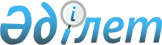 Об утверждении Положения государственного учреждения "Отдел сельского хозяйства и ветеринарии города Шымкента"
					
			Утративший силу
			
			
		
					Постановление акимата города Шымкент Южно-Казахстанской области от 3 декабря 2014 года № 2600. Зарегистрировано Департаментом юстиции Южно-Казахстанской области 24 декабря 2014 года № 2928. Утратило силу постановлением акимата города Шымкент Южно-Казахстанской области от 25 ноября 2015 года № 388      Сноска. Утратило силу постановлением акимата города Шымкент Южно-Казахстанской области от 25.11.2015 № 388 (вводится в действие по истечению десяти календарных дней после дня его первого официального опубликования).

      В соответствии с пунктом 2 статьи 31 Закона Республики Казахстан от 23 января 2001 года "О местном государственном управлении и самоуправлении в Республике Казахстан", Законом Республики Казахстан от 1 марта 2011 года "О государственном имуществе" и Указом Президента Республики Казахстан от 29 октября 2012 года "Об утверждении типового положения государственного органа Республики Казахстан" акимат города Шымкента ПОСТАНОВЛЯЕТ:

      1. Утвердить прилагаемое Положение государственного учреждения "Отдел сельского хозяйства и ветеринарии города Шымкента".

      2. Контроль за исполнением настоящего постановления возложить на руководителя отдела сельского хозяйства и ветеринарии города Шымкента Г. Курманбай.

      3. Настоящее постановление вводится в действие по истечении десяти календарных дней после дня его первого официального опубликования.

      Аким города Д. Сатыбалды

 ПОЛОЖЕНИЕ
о государственном учреждении "Отдел сельского хозяйства и ветеринарии города Шымкента"
1. Общие положения      1. Государственное учреждение "Отдел сельского хозяйства и ветеринарии города Шымкента" является государственным органом Республики Казахстан, осуществляющим руководство в сфере развития сельского хозяйства и охраны здоровья населения от болезней, общих для животных и человека.

      2. Государственное учреждение "Отдел сельского хозяйства и ветеринарии города Шымкента" не имеет ведомств.

      3. Государственное учреждение "Отдел сельского хозяйства и ветеринарии города Шымкента" осуществляет свою деятельность в соответствии с Конституцией и законами Республики Казахстан, актами Президента и Правительства Республики Казахстан, иными нормативными правовыми актами, а также настоящим Положением.

      4. Государственное учреждение "Отдел сельского хозяйства и ветеринарии города Шымкента" является юридическим лицом в организационно-правовой форме государственного учреждения, имеет печати и штампы со своим наименованием на государственном языке, бланки установленного образца, в соответствии с законодательством Республики Казахстан счета в органах казначейства.

      5. Государственное учреждение "Отдел сельского хозяйства и ветеринарии города Шымкента" вступает в гражданско-правовые отношения от собственного имени.

      6. Государственное учреждение "Отдел сельского хозяйства и ветеринарии города Шымкента" имеет право выступать стороной гражданско-правовых отношений от имени государства, если оно уполномочено на это в соответствии с законодательством.

      7. Государственное учреждение "Отдел сельского хозяйства и ветеринарии города Шымкента" по вопросам своей компетенции в установленном законодательством порядке принимает решения, оформляемые приказами руководителя государственного учреждении "Отдел сельского хозяйства и ветеринарии города Шымкента" и другими актами, предусмотренными законодательством Республики Казахстан.

      8. Структура и лимит штатной численности государственного учреждения "Отдел сельского хозяйства и ветеринарии города Шымкента" утверждаются в соответствии с действующим законодательством.

      9. Местонахождение государственного учреждения: Республика Казахстан, Южно-Казахстанская область, город Шымкент, Аль-Фарабийский район, улица Жангелдина, дом 13/5, индекс 160000.

      10. Полное наименование государственного органа - государственное учреждение "Отдел сельского хозяйства и ветеринарии города Шымкента".

      11. Настоящее Положение является учредительным документом государственного учреждения "Отдел сельского хозяйства и ветеринарии города Шымкента".

      12. Финансирование деятельности государственного учреждения "Отдел сельского хозяйства и ветеринарии города Шымкента" осуществляется из местного бюджета.

      13. Государственному учреждению "Отдел сельского хозяйства и ветеринарии города Шымкента" запрещается вступать в договорные отношения с субъектами предпринимательства на предмет выполнения обязанностей, являющихся функциями государственного учреждения "Отдел сельского хозяйства и ветеринарии города Шымкента".

      Если государственному учреждению "Отдел сельского хозяйства и ветеринарии города Шымкента" законодательными актами предоставлено право осуществлять приносящую доход деятельность, то доходы, полученные от такой деятельности, направляются в доход государственного бюджета.

 2. Миссия, основные задачи, функции, права и обязанности государственного органа      14. Миссия государственного учреждения "Отдел сельского хозяйства и ветеринарии города Шымкента": реализация государственной политики в сфере сельского хозяйства и ветеринарии.

      15. Задачи:

      Основной задачей государственного учреждения "Отдел сельского хозяйства и ветеринарии города Шымкента" является развитие сельского хозяйства и охраны здоровья населения от болезней, общих для животных и человека.

      16. Функции:

      1) на основании правил и положений утвержденных постановлением Правительства Республики Казахстан в рамках своей компетенции осуществляет деятельность по субсидированию из местного бюджета сельхозтоваропроизводителей;

      2) осуществление государственной поддержки субъектов агропромышленного комплекса в соответствии с Законом Республики Казахстан "О государственном регулировании развития агропромышленного комплекса и сельских территорий;

      3) проведение сбора оперативной информации в области агропромышленного комплекса и сельских территорий и внесение в акимат города для предоставления местному исполнительному органу области;

      4) ведет учет запасов продовольственных товаров в соответствующем регионе и вносит в акимат города для представления отчетности в местный исполнительный орган области;

      5) осуществляет сбор данных о племенных животных от субъектов в области племенного животноводства;

      6) осуществляет сбор данных для ведения государственного регистра племенных животных в соответствующей административно-территориальной единице;

      7) принимает отчеты от субъектов в области племенного животноводства, физических и юридических лиц, имеющих племенных животных, по утвержденным формам;

      8) принимает и обобщает данные о бонитировке и информирует заинтересованных лиц о ее результатах по соответствующей административно-территориальной единице;

      9) осуществляет прием заявок на объемы ежегодной реализации племенной продукции (материала) субъектами в области племенного животноводства;

      10) ведет учет племенных свидетельств, выданных племенным заводом, племенным хозяйством, племенным центром, дистрибьютерным центром, племенным репродуктором и республиканской палатой по породам крупного рогатого скота;

      11) обеспечение ветеринарно – санитарной безопасности;

      12) охрана территории города от заноса и распространения заразных и экзотических болезней;

      13) контроль за безопасностью и качеством ветеринарных препаратов, кормов и кормовых добавок;

      14) предупреждение и ликвидация загрязнения окружающей среды при осуществлении физическими и юридическими лицами деятельности в области ветеринарии;

      15) внесение правил содержания и выгула собак и кошек, правил отлова и уничтожения бродячих собак и кошек, предложений по установлению границ санитарных зон содержания животных в акимат города для утверждения местным представительным органом области;

      16) организация отлова и уничтожения бродячих собак и кошек;

      17) организация и обеспечение предоставления заинтересованным лицам информации о проводимых ветеринарных мероприятиях;

      18) организация и проведение просветительной работы среди населения по вопросам ветеринарии;

      19) организация государственных комиссий по приему в эксплуатацию объектов производства, осуществляющих выращивание животных, заготовку (убой), хранение, переработку и реализацию животных, продукции и сырья животного происхождения, а также организаций по производству, хранению и реализации ветеринарных препаратов, кормов и кормовых добавок;

      20) обезвреживание (обеззараживание) и переработка без изъятия животных, продукции и сырья животного происхождения, представляющих опасность для здоровья животных и человека;

      21) возмещение владельцам стоимости обезвреженных (обеззараженных) и переработанных без изъятия животных, продукции и сырья животного происхождения, представляющих опасность для здоровья животных и человека;

      22) в соответствии с постановлением акимата города организует и проводит карантин или ограничительные мероприятия по представлению главного государственного ветеринарно-санитарного инспектора соответствующей территории в случае возникновения заразных болезней животных на территории города;

      23) в соответствии с постановлением акимата города организует снятие ограничительных мероприятий или карантина после проведения комплекса ветеринарных мероприятий по ликвидации очагов заразных болезней животных на территории города по предоставлению главного государственного ветеринарно-санитарного инспектора соответствующей территории;

      24) предоставление акимату города список государственных ветеринарных врачей, имеющих право выдачи ветеринарно-санитарного заключения на объекты государственного ветеринарно-санитарного контроля и надзора для утверждения;

      25) организация и осуществление государственного ветеринарно-санитарного контроля и надзора за соблюдением физическими и юридическими лицами законодательства Республики Казахстан в области ветеринарии в пределах соответствующей административно-территориальной единицы;

      26) проведение обследования эпизоотических очагов в случае их возникновения;

      27) выдача акта эпизоотологического обследования;

      28) осуществление государственного ветеринарно-санитарного контроля и надзора на объектах внутренней торговли на предмет соблюдения требований законодательства Республики Казахстан в области ветеринарии;

      29) осуществление государственного ветеринарно-санитарного контроля и надзора за соблюдением зоогигиенических и ветеринарных (ветеринарно-санитарных) требований при размещении, строительстве, реконструкции и вводе в эксплуатацию скотомогильников (биостермических ям), объектов государственного ветеринарно-санитарного контроля и надзора, связанных с содержанием, разведением, использованием, производством, заготовкой (убоем), хранением, переработкой и реализацией, а также при транспортировке (перемещении) перемещаемых (перевозимых) объектов;

      30) составление акта государственного ветеринарно-санитарного контроля и надзора в отношении физических и юридических лиц;

      31) организация и проведение аттестации физических и юридических лиц, осуществляющих предпринимательскую деятельность в области ветеринарии;

      32) организация и проведение ветеринарных мероприятий по энзоотическим болезням животных на территории города;

      33) организация проведения ветеринарных мероприятий по профилактике, отбора проб биологического материала и доставке их для диагностики особо опасных болезней животных по перечню, утверждаемому уполномоченным органом а также других болезней животных;

      34) организация проведения мероприятий по идентификации сельскохозяйственных животных, ведению базы данных по идентификации сельскохозяйственных животных;

      35) определение потребности в индивидуальных номерах сельскохозяйственных животных и передача информации в акимат города;

      36) передача информации акимату города свод, анализ ветеринарного учета и отчетности для представление в местный исполнительный орган области;

      37) внесение предложений в местный исполнительный орган города по ветеринарным мероприятиям по профилактике заразных и незаразных болезней животных;

      38) внесение предложений в акимат города по перечню энзоотических болезней животных, профилактика и диагностика которых осуществляются за счет бюджетных средств;

      39) организация хранения ветеринарных препаратов, приобретенных за счет бюджетных средств, за исключением республиканского запаса ветеринарных препаратов;

      40) внесение предложений в акимат города о ветеринарных мероприятиях по обеспечению ветеринарно-санитарной безопасности на территории соответствующей административно-территориальной единицы;

      41) организация санитарного убоя больных животных;

      42) осуществление в интересах местного государственного управления иных полномочий, возлагаемых на местные исполнительные органы законодательством Республики Казахстан.

      17. Права и обязанности:

      1) организует порядок проведения совещании, участвует в заседаниях акимата города;

      2) обеспечивает освещение деятельности государственного учреждения "Отдел сельского хозяйства и ветеринарии города Шымкента" в средствах массовой информации;

      3) осуществляет иные полномочия в соответсвии с законами Республики Казахстан, актами Президента и Правительства Республики Казахстан, настоящим Положением.

 3. Организация деятельности государственного органа      18. Руководство государственного учреждения "Отдел сельского хозяйства и ветеринарии города Шымкента" осуществляется первым руководителем, который несет персональную ответственность за выполнение возложенных на государственное учреждение "Отдел сельского хозяйства и ветеринарии города Шымкента" задач и осуществление им своих функций.

      19. Первый руководитель государственного учреждения "Отдел сельского хозяйства и ветеринарии города Шымкента" назначается на должность и освобождается от должности акимом города Шымкент.

      20. Первый руководитель государственного учреждения "Отдел сельского хозяйства и ветеринарии города Шымкента" имеет заместителей, которые назначаются на должности и освобождаются от должностей в соответствии с законодательством Республики Казахстан.

      21. Полномочия первого руководителя государственного учреждения "Отдел сельского хозяйства и ветеринарии города Шымкента":

      1) утверждает планы работ государственного учреждения;

      2) действует от имени государственного учреждения;

      3) выдает доверенности;

      4) в установленном законодательством порядке поощряет работников государственного учреждения и налагает на них дисциплинарные взыскания;

      5) издает распоряжения, подписывает служебную документацию в пределах своей компетенции;

      6) утверждает внутренний трудовой распорядок государственного учреждения;

      7) осуществляет контроль за соблюдением Закона Республики Казахстан "О государственной службе" в государственном учреждении;

      8) осуществляет личный прием граждан;

      9) осуществляет иные полномочия, предусмотренные законодательными актами Республики Казахстан;

      10) несет персональную ответственность за исполнение антикоррупционного законодательства.

      Исполнение полномочий первого руководителя государственного учреждения "Отдел сельского хозяйства и ветеринарии города Шымкента" в период отсутствия осуществляется лицом, его замещающим в соответствии с действующим законодательством.

      22. Первый руководитель определяет полномочия своих заместителей в соответствии с действующим законодательством.

      23. Государственное учреждения "Отдел сельского хозяйства и ветеринарии города Шымкента" возглавляется первым руководителем назначаемым на должность и освобождаемым от должности в соответствии с действующим законодательством Республики Казахстан.

 4. Имущество государственного органа      24. Государственное учреждение "Отдел сельского хозяйства и ветеринарии города Шымкента" может иметь на праве оперативного управления обособленное имущество в случаях, предусмотренных законодательством.

      Имущество государственного учреждения "Отдел сельского хозяйства и ветеринарии города Шымкента" формируется за счет имущества, переданного ему собственником, а также имущества (включая денежные доходы), приобретенного в результате собственной деятельности и иных источников, не запрещенных законодательством Республики Казахстан.

      25. Имущество, закрепленное за государственным учреждением "Отдел сельского хозяйства и ветеринарии города Шымкента", относится к коммунальной собственности.

      26. Государственное учреждение "Отдел сельского хозяйства и ветеринарии города Шымкента" не вправе самостоятельно отчуждать или иным способом распоряжаться закрепленным за ним имуществом и имуществом, приобретенным за счет средств, выданных ему по плану финансирования, если иное не установлено законодательством.

 5. Реорганизация и упразднение государственного органа      27. Реорганизация и упразднение государственного учреждения "Отдел сельского хозяйства и ветеринарии города Шымкента" осуществляются в соответствии с законодательством Республики Казахстан.


					© 2012. РГП на ПХВ «Институт законодательства и правовой информации Республики Казахстан» Министерства юстиции Республики Казахстан
				Приложение
к постановлению акимата
города Шымкент от
3 декабря 2014 года № 2600